utldddd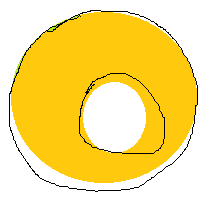 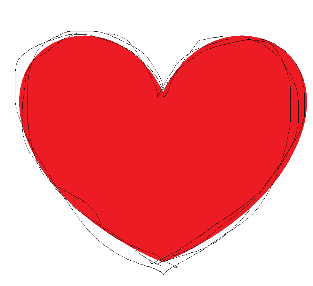 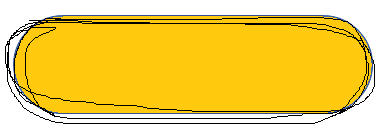 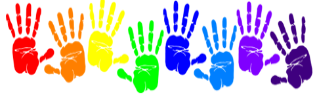 